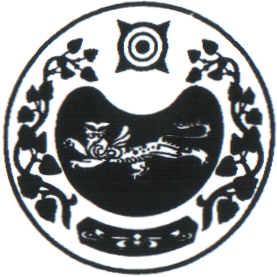 ПОСТАНОВЛЕНИЕ                                                             от 02.10.2019г. № 59-п        аал ЧарковОб определении форм участия гражданв обеспечении первичных мерпожарной безопасности  В соответствии с требованиями ст.10, 19 Федерального закона от 21.12.1994г № 69-ФЗ «О пожарной безопасности», Федерального закона от 06.10.2003г № 131-ФЗ «Об общих принципах организации местного самоуправления в Российской Федерации» ПОСТАНОВЛЯЮ:1. Утвердить Положение об определении форм участия граждан в обеспечении первичных мер пожарной безопасности, в том числе в деятельности добровольной пожарной команды на территории Чарковского сельсовета.2. Иметь населению муниципального образования:	2.1. в помещениях и строениях, находящихся в их собственности  первичные средства тушения пожаров и противопожарный инвентарь в соответствии с правилами пожарной безопасности;	2.2. осуществлять контроль за соблюдением пожарной безопасности  и принимать меры по пресечению их нарушений.3. Рекомендовать организациям, независимо от форм собственности, соблюдать требования пожарной безопасности, проводить противопожарную пропаганду, а также за счет собственных средств создавать, реорганизовывать в установленном порядке подразделения пожарной команды на своих объектах;4.  Настоящее постановление подлежит официальному размещению на официальном сайте администрации  в сети «Интернет».5. Настоящее постановление вступает в силу со дня его подписания и действует в течение пяти лет.6. Контроль за исполнением настоящего постановления оставляю за собой.Глава Чарковского сельсовета                                   Г.И.ДорохинаПриложение к постановлениюглавы Чарковского сельсовета от 02.10.2019г. № 59-пПОЛОЖЕНИЕоб определении форм участия граждан в обеспечении первичных мер пожарной безопасности, в том числе в деятельности добровольной пожарной команды на территории Чарковского сельсовета Положение разработано в соответствии со ст.10, 19 Федерального закона от 21.12.1994г № 69-ФЗ «О пожарной безопасности», Федеральным законом от 06.10.2003г № 131-ФЗ «Об общих принципах организации местного самоуправления в Российской Федерации».1. Основные понятия1.1. Первичные меры пожарной безопасности - реализация принятых в установленном порядке норм и правил по предотвращению пожаров, спасению людей и имущества от пожаров, являющихся частью комплекса мероприятий по организации пожаротушения.1.2. Противопожарная пропаганда - целенаправленное информирование общества о проблемах и путях обеспечения пожарной безопасности осуществляемое через средства массовой информации, посредством издания и распространения специальной литературы и рекламной продукции, устройства тематических выставок, смотров, конференций и использования других, не запрещенных законодательством форм информирования населения.2. Первичные меры пожарной безопасностиПервичные меры пожарной безопасности включают в себя:2.1. обеспечение необходимых условий для привлечения населения на территории Чарковского сельсовета к работам по предупреждению и тушению пожаров в составе добровольной пожарной команды;2.2. проведение противопожарной пропаганды и обучения населения на территории Чарковского сельсовета мерам пожарной безопасности;2.3. определение перечня первичных средств тушения пожаров для помещений и строений, находящихся в собственности граждан;2.4. разработку и выполнение для сельских поселений  мероприятий, исключающих возможность переброски огня при лесных и торфяных пожарах на здания и сооружения;2.5. организацию наблюдение на территории Чарковского сельсовета в условиях устойчивой сухой, жаркой и ветреной погоды или при получении  штормового предупреждения;2.6. обеспечение на территории поселения исправной телефонной или сотовой связью для сообщения о пожаре в пожарную охрану;2.7. своевременную очистку на территории поселения от горючих отходов, мусора, сухой растительности;2.8. содержание в исправном состоянии в любое время года дорог, за исключением автомобильных дорог общего пользования регионального в границах на территории Чарковского сельсовета, проездов к зданиям и сооружениям, систем противопожарного водоснабжения, с обеспечением требуемого расхода воды, содержание источников пожарного водоснабжения;2.9. поддержание в постоянной готовности техники, приспособленной для тушения пожаров.3. Порядок осуществления противопожарной пропаганды и обучения населения первичным мерам пожарной безопасности3.1. Противопожарная пропаганда и обучение населения первичным мерам пожарной безопасности по месту жительства осуществляются через:3.1.1. тематические выставки, смотры;3.1.2. средства печати, выпуск спецлитературы и рекламной продукции, памяток, публикации в газетах и журналах;3.1.3. телевидение, кинофильмы, телефонные линии;3.1.4. устную агитацию, доклады, лекции, беседы;3.1.5. средства наглядной агитации (плакаты, панно, иллюстрации, буклеты, альбомы, компьютерные технологии);3.1.6. работу с организациями по пропаганде противопожарных знаний.4. Полномочия администрации Чарковского сельсовета4.1. Глава Чарковского сельсовета:	4.1.1. утверждает порядок привлечения сил и средств подразделений пожарной команды для тушения пожаров;	4.1.2. устанавливает на территории Чарковского сельсовета особый противопожарный режим и дополнительные требования пожарной безопасности в случае повышения пожарной безопасности;	4.1.3. принимает решение о создании, реорганизации и ликвидации муниципальной пожарной команды.	4.2. Администрация Чарковского сельсовета	4.2.1. принимает программы, направленные на обеспечение первичных мер пожарной безопасности;	4.2.2. осуществляет передачу муниципального имущества в установленном порядке в пользование организациям для осуществления деятельности в сфере обеспечения пожарной безопасности;	4.3. Администрация на территории Чарковского сельсовета:	4.3.1. проводит противопожарную пропаганду и обучение населения на территории Чарковского сельсовета первичным мерам пожарной безопасности;	4.3.2. информирует население на территории Чарковского сельсовета о принятых администрацией решениях по обеспечению пожарной безопасности и содействию распространения пожарно-технических знаний;	4.3.3. формирует и размещает муниципальные заказы, связанные с обеспечением первичных мер пожарной безопасности;	4.3.4. реализует комплекс мер пожарной безопасности на территории Чарковского сельсовета.	5. Права и обязанности граждан в сфере обеспечения пожарной безопасности.5.1. Граждане имеют право на:	5.1.1. защиту их жизни, здоровья и имущества в случае пожара;	5.1.2. возмещение ущерба, причиненного пожаром, в порядке, установленном действующим законодательством; участие в установлении причин пожара, нанесшего ущерб их здоровью и имуществу;	5.1.3. получение информации по вопросам пожарной безопасности, в том числе в установленном порядке от органов управления и подразделений пожарной команды.	5.2. Граждане обязаны:	5.2.1. соблюдать требования пожарной безопасности;	5.2.2. иметь в помещениях и строениях, находящихся в их собственности первичные средства тушения пожаров и противопожарный инвентарь в соответствии с правилами пожарной безопасности и перечнями, утвержденными  органами местного самоуправления;	5.2.3. при обнаружении пожаров немедленно уведомлять о них пожарную охрану;	5.2.4. до прибытия пожарной команды принимать посильные меры по спасению людей, имущества и тушения пожаров;	5.2.5. оказывать содействие пожарной охране при тушении пожаров;	5.2.6. выполнять предписания, постановления и иные законные требования должностных лиц государственного пожарного надзора;	5.2.7. предоставлять в порядке, установленном законодательством РФ возможность должностным лицам государственного пожарного надзора проводить обследования и проверки принадлежащих им производственных, хозяйственных, жилых и иных помещений и строений в целях контроля за соблюдением требований пожарной безопасности и пресечения их нарушений.	6. Права, обязанности организаций в сфере обеспечения пожарной безопасности.	6.1. Руководители организаций имеют право: 	6.1.1. создавать, реорганизовывать и ликвидировать в установленном порядке подразделения пожарной команды, которые они содержат за счет собственных средств;	6.1.2. вносить в органы государственной власти и органы местного самоуправления предложения по обеспечению пожарной безопасности;	6.1.3. проводить работы по установлению причин и обстоятельств пожаров, происшедших на предприятиях; получать информацию по вопросам пожарной безопасности, в том числе от органов управления и подразделений пожарной команды. 6.2. Руководители организаций обязаны:	6.2.1. соблюдать требования пожарной безопасности, а также выполнять предписания, постановления должностных лиц пожарной команды;	6.2.2. разрабатывать и осуществлять меры по обеспечению пожарной безопасности;	6.2.3. проводить противопожарную пропаганду, а также обучать своих работников мерам пожарной безопасности;	6.2.4. содержать в исправном состоянии системы и средства противопожарной защиты, включая первичные средства тушения пожаров, не допускать их использование не по назначению;	6.2.5. оказывать содействие пожарной охране при тушении пожаров, установлении причин и условий их возникновения и развития, а также при выявлении лиц, виновных в нарушениях требований пожарной безопасности и возникновении пожаров;	6.2.6. обеспечивать доступ должностным лицам пожарной команды при осуществлении ими служебных обязанностей на территории, в здания, сооружения и  иные объекты предприятия;	6.2.7. предоставлять по требованию должностных лиц государственного пожарного надзора сведения и документы о состоянии пожарной безопасности на предприятиях, а также о происшествиях на их территориях, пожарах и последствиях;	6.2.8. незамедлительно сообщать в пожарную охрану о возникших пожарах, неисправностях имеющихся систем и средств противопожарной защиты, об изменении состояния дорог и проездов;	6.2.9. содействовать деятельности добровольных пожарных.	6.3. Руководители организаций осуществляют непосредственное руководство системой пожарной безопасности в пределах своей компетентности на подведомственных объектах и несут персональную ответственность за соблюдение требований пожарной безопасности.	7. Добровольная пожарная охрана.	Добровольная пожарная охрана – форма участия граждан в обеспечении первичных мер пожарной безопасности. Добровольный пожарный – гражданин, непосредственно участвующий на добровольной основе (без заключения трудового договора) в деятельности подразделений пожарной команды по предупреждению и тушению пожаров. Участие в добровольной пожарной охране является формой социально значимых работ, устанавливаемых органами местного самоуправления на территории поселения.	8. Финансовое обеспечение первичных мер пожарной безопасности.	Финансовое обеспечение первичных мер пожарной безопасности в границах на территории Чарковского сельсовета является расходным обязательством и осуществляется в пределах средств, предусмотренных в бюджете поселения на эти цели.РОССИЯ ФЕДЕРАЦИЯЗЫХАКАС РЕСПУБЛИКАЗЫАFБАН ПИЛТIРI АЙМАFЫЧАРКОВ ААЛНЫН ЧОБIАДМИНИСТРАЦИЯЗЫРОССИЙСКАЯ ФЕДЕРАЦИЯРЕСПУБЛИКА ХАКАСИЯУСТЬ-АБАКАНСКИЙ РАЙОНАДМИНИСТРАЦИЯЧАРКОВСКИЙ СЕЛЬСОВЕТ